Lección 10: Día 2 de centrosJuguemos para practicar sumas y restas.Calentamiento: Conversación numérica: Métodos de restaEncuentra mentalmente el valor de cada expresión.10.2: Centros: Momento de escogerEscoge un centro.Historias matemáticas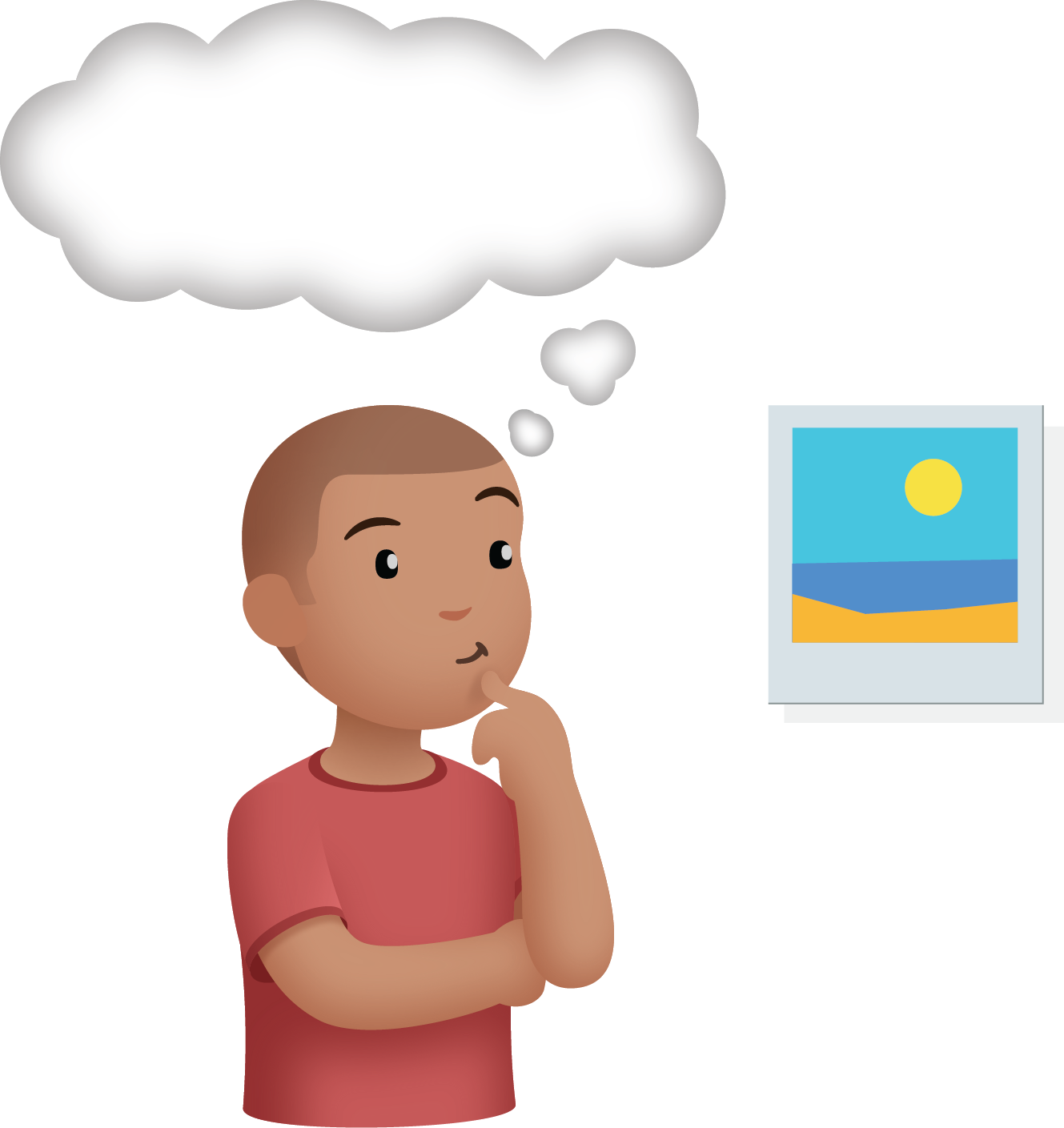 Revuelve y saca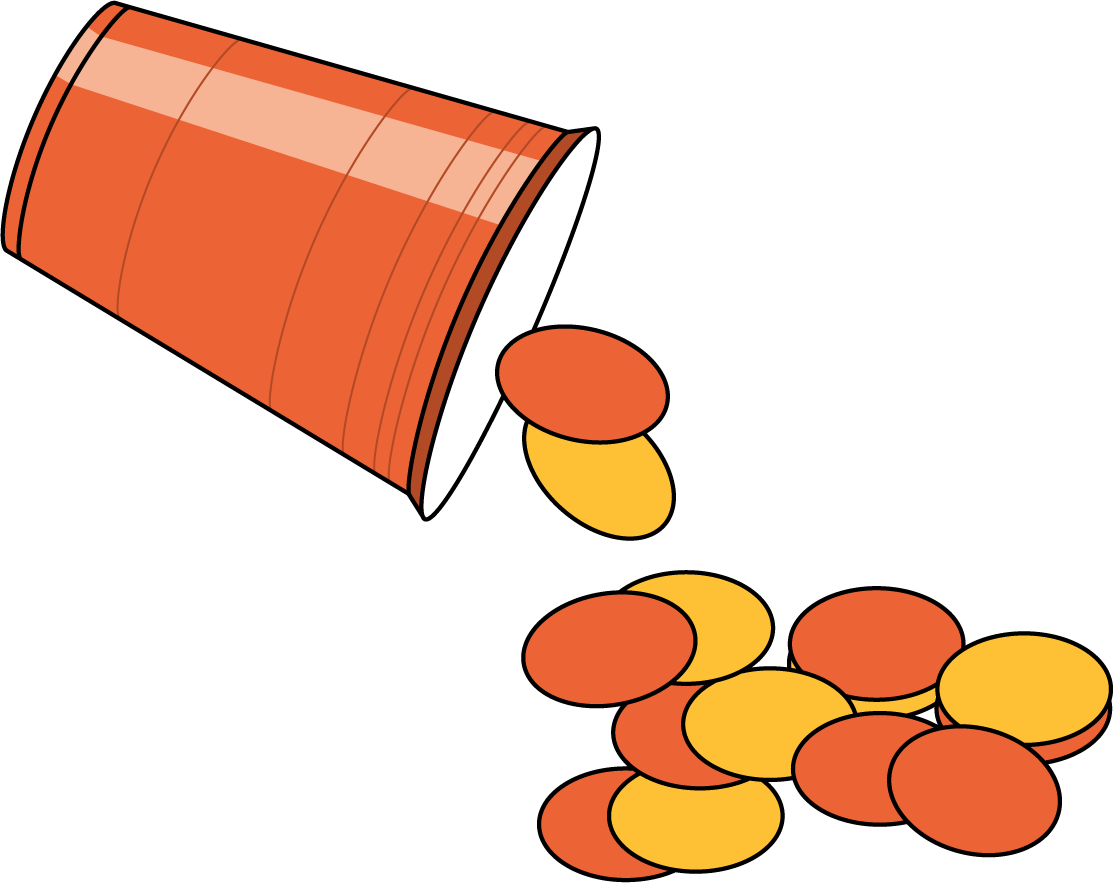 Captura cuadrados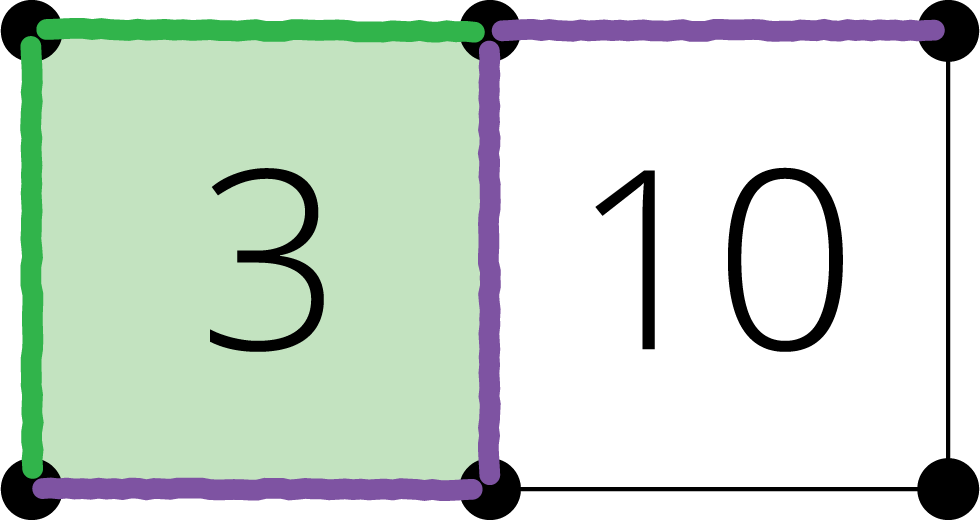 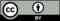 © CC BY 2021 Illustrative Mathematics®